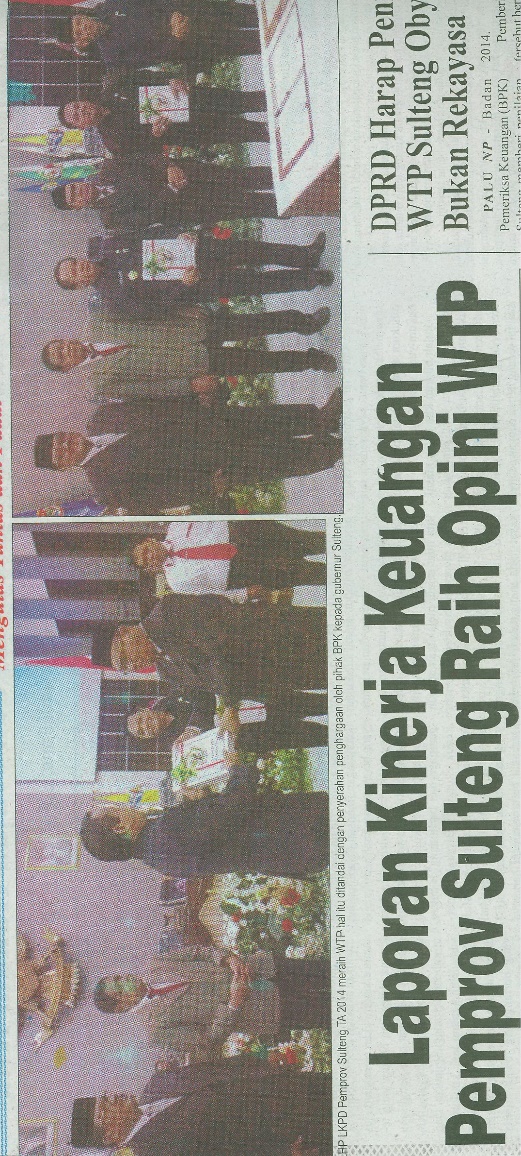 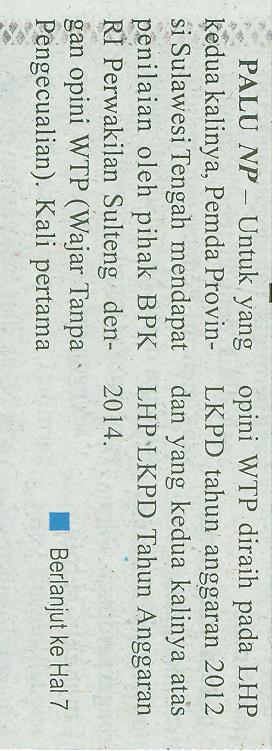 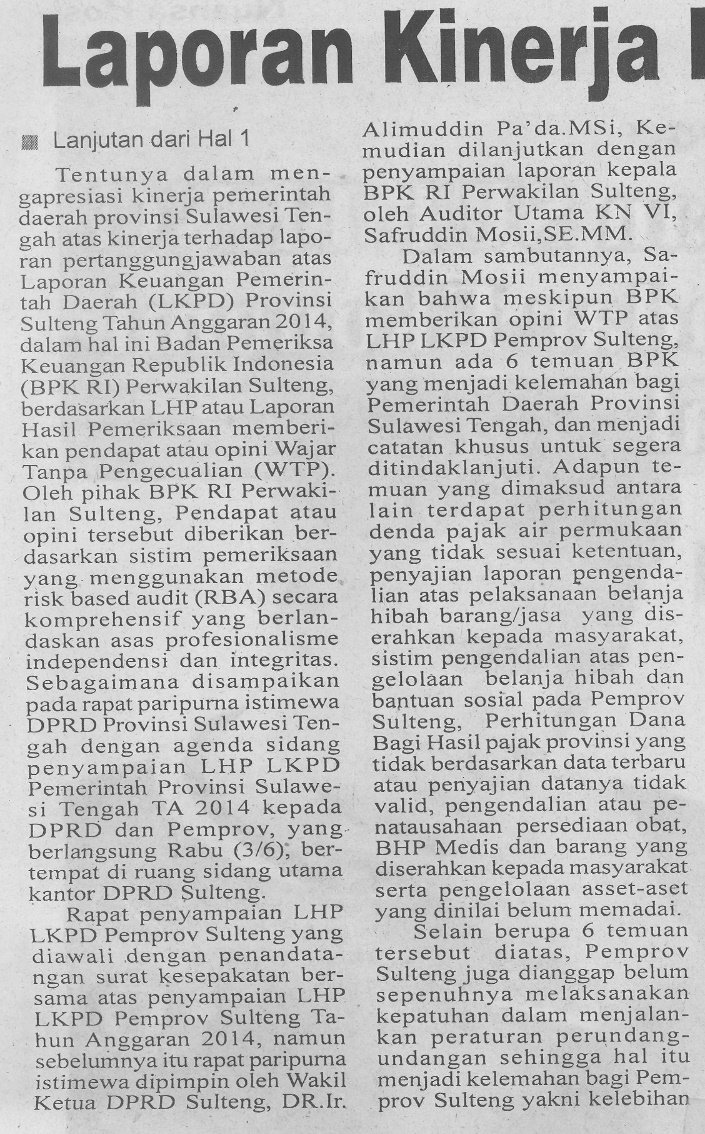 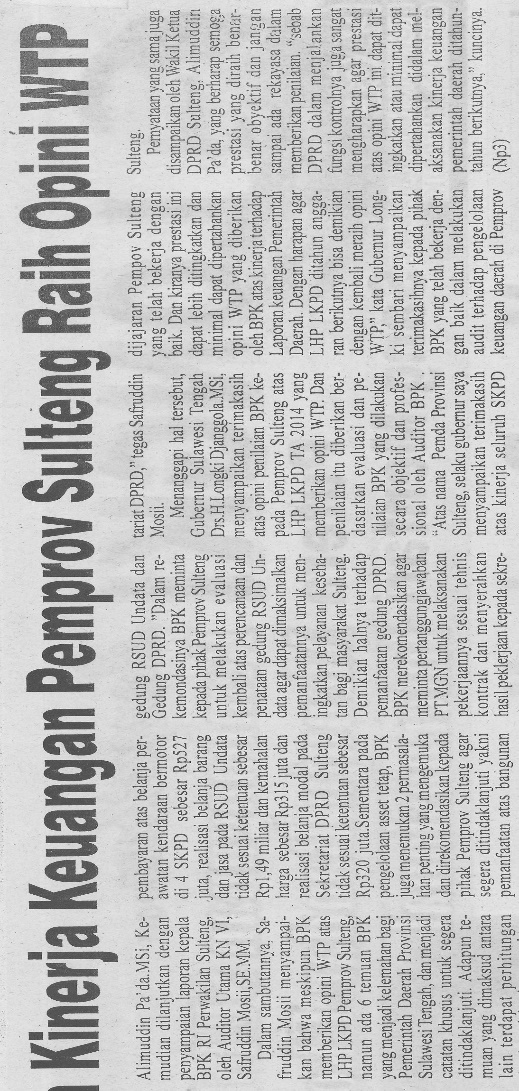 Harian    :Nuansa PosKasubaudSulteng IHari, tanggal:Kamis, 4 Juni 2015KasubaudSulteng IKeterangan:Laporan Kinerja Keuangan Pemprov Raih Opini WTPKasubaudSulteng IEntitas:ProvinsiKasubaudSulteng I